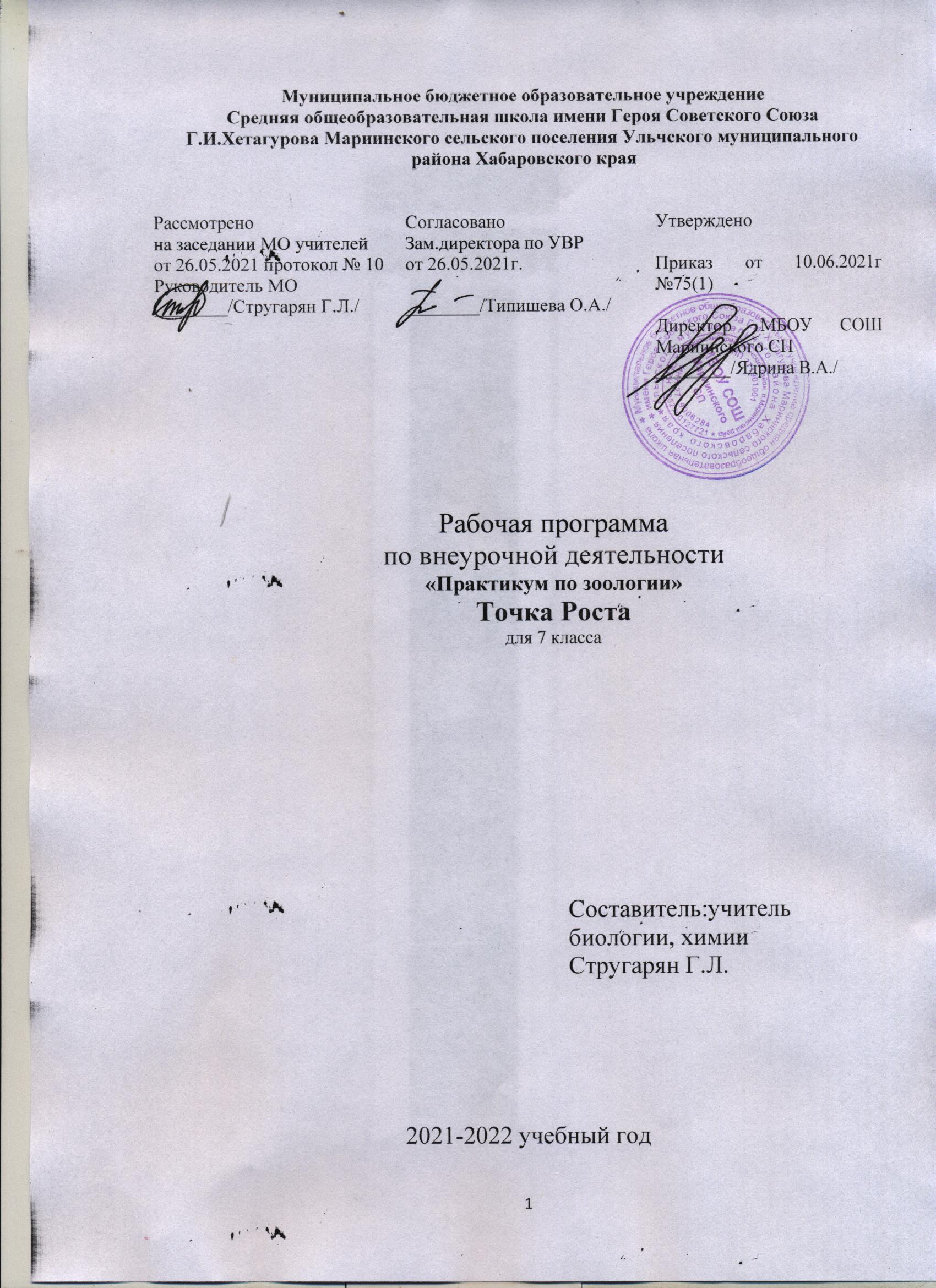 Муниципальное бюджетное образовательное учреждениеСредняя общеобразовательная школа имени Героя Советского Союза Г.И.Хетагурова Мариинского сельского поселения Ульчского муниципального района Хабаровского краяРабочая программапо внеурочной деятельности«Практикум по зоологии» Точка Ростадля 7 класса2021-2022 учебный годПОЯСНИТЕЛЬНАЯ ЗАПИСКААктуальность.Воспитание экологической культуры - актуальнейшая задача сложившейся социально-культурной ситуации начала XXI века.В условиях разностороннего глубочайшего экологического кризиса усиливается значение экологического образования в школе как ответственного этапа в становлении и развитии личности ребенка. Закон «Об экологическом образовании», принятый во многих регионах России, ставит своей задачей создание системы непрерывного всеобъемлющего экологического образования и является основанием для поиска и разработки эффективных средств экологического образования населения. Анализ теоретической и методической экологической литературы, а также состояния практики экологического образования в школах свидетельствует о необходимости совершенствования всей системы воспитательной работы со школьниками, одной из приоритетной целей которой должно стать становление экологически грамотной личности, способной гармонично взаимодействовать с окружающим миром и осознающей свое место в Природе. Актуальность разработанной программы продиктована также отсутствием в теории и практике экологического образования в школе, рассчитанной на весь период обучения, программы дополнительного образования с экологической направленностью для школьников.Данный курс направлен на расширение и углубление знаний о животном мире, особенностях строения, питания и передвижения животных, их приспособлениях к изменчивым условиям природной среды, о роли животных в формировании и сохранении окружающей среды и динамического природного равновесия. Курс   приводит к убеждению в необходимости рационального использования ресурсов животного мира, реализации практических мер по его воспроизводству и охране.В процессе занятий на основе знаний о разнообразных взаимосвязях животных с факторами живой и неживой природы представляется возможным заложить основу экологического воспитания, продолжить формирование экологического мировоззрения учащихся.Практическая, деятельностная направленность курса осуществляется через исследовательские задания, игровые занятия, практикумы и опытническую работу. Формы организации деятельности детей разнообразны: индивидуальная, групповая, звеньевая, кружковая.Вид программы: авторская.Цель и задачи курса «Загадочный мир животных»Цель:	создание условий для развития творческих способностей учащихся и систематизирование  знаний  о животном мире, как неотъемлемой части природного равновесия.Программа ставит перед собой следующие задачи: расширение и углубление знаний о животном мире, особенностях строения, питания и передвижения животных, их приспособлении к изменчивым условиям природной среды;развитие практических навыков работы с учебным оборудованием кабинета биологии (световым микроскопом, микропрепараторами), компьютером (создание презентаций);воспитание бережного отношения к ресурсам животного мира.Описание ценностных ориентиров содержания курсаПрограмма «Загадочный мир животных», имеет эколого-биологическую направленность, является учебно-образовательной с практической ориентацией.Теоретические основы программы - исследования возрастной психологии, экологической педагогики и психологии (С. Д. Дерябо, В. А. Левин), идеи экологической этики (В. Е. Борейко) и концепция личностно ориентированного образования (В. В. Сериков).Место в учебном планеПредставленная программа разработана для учащихся 7-х классов (13-14лет).На 1 год обучения - «Загадочный мир животных» (17 часов).Занятия проводятся 1 раз в две неделю по одному академическому часу.Программа связана с курсом биологии 7 класса и курсом географии 7 класса.Направление развития личности школьника: общеинтеллектуальное.Планируемые результаты освоения курса «Практикум по зоологии»Личностным результатом обучения к кружке «Практикум по зоологии » обучающихся 7 класса является формирование всесторонне образовательной, инициативной и успешной личности, обладающей системой современных мировоззренческих взглядов, ценностных ориентаций, идейно-нравственных, культурных и этических принципов и норм поведения:осознание целостности природы;гармонично развитые социальные чувства и качества;эмоционально-ценностное отношение к окружающей среде;патриотизм, любовь к своей местности, своему региону, своей стране;	Метапредметными результатами освоения являются:умения работать с разными источниками биологической информации: находить биологическую информацию в различных источниках (научно-популярной литературе, биологических словарях и справочниках), анализировать и оценивать информацию, преобразовывать информацию из одной формы в другую;способность выбирать целевые и смысловые установки в своих действиях и поступках по отношению к живой природе, здоровью своему и окружающих;умения адекватно использовать речевые средства для дискуссии и аргументации своей позиции, сравнивать разные точки зрения, аргументировать свою точку зрения, отстаивать свою позицию.Предметными результатами являются:В познавательной (интеллектуальной) сфере:выделение существенных признаков животных, как биологическихобъектов;приведение доказательств (аргументация) взаимосвязи человека и окружающей среды; зависимости здоровья человека от состояния окружающей среды;объяснение роли животных в практической деятельности людей;овладение методами биологической науки: наблюдение и описаниебиологических объектов и процессов; постановка биологических экспериментов и объяснение их результатов.В ценностно-ориентационной сфере:знание основных правил поведения в природе и основ здорового образажизни;анализ и оценка последствий деятельности человека в природе,влияние факторов риска на здоровье человека.В сфере трудовой деятельности:знание и соблюдение правил работы в кабинете биологии;соблюдение правил работы с биологическими приборами иинструментамиВ сфере физической деятельности:освоение приемов оказания первой помощи при укусах животных,рациональной организации труда и отдыха.В эстетической сфере:Овладение умением оценивать с эстетической точки зрения объекты живой природыСодержание курса внеурочной деятельностиВведение (3 ч)Предмет зоологии. Краткая история зоологии. Разделы зоологии. Значение животных в природе и жизни человека. Принципы биологической классификации. Отличительные признаки животных. Возраст Земли (эры, периоды, эпохи). Тема 1. Разнообразие жизни на земле: животные (10 ч)Многообразие простейших. Общая характеристика и образ жизни простейших. Полиморфизм: гастрозооиды, гонозооиды. Чередование поколений и метагенез. Трехслойное строение: мезодерма, эктодерма и энтодерма. Метамерия и целомический тип строения. Животные водоемов различных типов. Приспособления к жизни в воде. Роль водных животных в природе и в жизни человека. Строение и передвижение. Приспособления к жизни в воде и к сезонным изменениям в жизни водоема. Местообитание, типы питания, пищевые цепи. Роль хищных животных в ограничении численности жертв и понятие биологического равновесия. Средообразующая роль водных беспозвоночных. Биологическая очистка воды. Многообразие паразитических животных. Приспособления к паразитическому образу жизни. Циклы развития и роль в жизни хозяев. Население животных почвы. Роль животных в почвообразовании. Сезонные явления в жизни лесных животных. Многообразие и характерные черты степных животных. Многообразие и характерные черты пустынных животных. Характерные особенности строения животных в связи с экстремальными условиями среды. Классификация насекомых по типу метаморфоза в жизненном цикле. Насекомые — опылители и вредители сельскохозяйственных культур. Филогения хордовых. Животные сельскохозяйственных угодий. Роль животных в регуляции численности насекомых, распространении плодов и семян. Влияние человека на животный мир. Методы создания многообразия пород.Красные книги Международного союза охраны природы. Охраняемые животные региона.Тема 2. Создание проектов по биологии по разделу – животные (4 ч)Работа учащихся по созданию, написанию и презентации проектов по биологии по разделу животные.Календарно-тематическое планированиеРассмотрено на заседании МО учителей от 26.05.2021 протокол № 10Руководитель МО________/Стругарян Г.Л./Согласовано Зам.директора по УВР от 26.05.2021г.________/Типишева О.А./УтвержденоПриказ от 10.06.2021г №75(1)Директор МБОУ СОШ Мариинского СП________/Ядрина В.А./Составитель:учитель биологии, химии Стругарян Г.Л.№ п/пРаздел/темаКол-во часовДата проведенияДата проведенияПримечание№ п/пРаздел/темаКол-во часовПланФактВведение (3ч)1Вводное занятие. В мире наук. Зоология.  Биологические методы 12.Геохронологическая шкала13.Принципы биологической классификации.11. Разнообразие жизни на земле: животные (10 ч)4Многообразие простейшихПолиморфизм15.Чередование поколений и метагенезТрехслойное строение16.Метамерия и целомический тип строенияЖивотные водоемов различных типов17.Приспособления к жизни в водеРоль водных животных в природе и в жизни человека.18.Многообразие паразитических животныхПриспособления к паразитическому образу жизни.19.Циклы развития и роль в жизни хозяевНаселение животных почвы110.Роль животных в почвообразованииСезонные явления в жизни лесных животных.111.Многообразие и характерные черты степных животныхМногообразие и характерные черты пустынных животныхХарактерные особенности строения животных в связи с экстремальными условиями среды112.Классификация насекомых по типу метаморфоза в жизненном цикле Насекомые — опылители и вредители сельскохозяйственных культур.Филогения хордовыхЖивотные сельскохозяйственных угодий113Роль животных в регуляции численности насекомых, распространении плодов и семян.Влияние человека на животный мир.Методы создания многообразия породКрасные книги Международного союза охраны природы. Охраняемые животные региона.12. Создание проектов по биологии по разделу – животные.(4ч)14Выбор темы проекта115.16.Цели и задачи проектаМетоды реализации проекта117.Оформление проекта134.Защита проектов.1Итого:17 часов